Русский язык 4 классМСО№ 8Ф.И._______________________________________________________От глагола «вычистить» образуй форму 1-го лица ед.числа будущего времени. Запиши полученное слово. 3б.К глаголам в неопределённой форме подбери форму будущего времени. 6б.Укажи вопросы, на которые будут отвечать глаголы в форме 2-го лица ед.числа будущего времени. 3б.а) Что делал? Что делает?в) Что сделает? Что делаешь?с) Что будешь делать? Что сделаешь?Выбери глагол в форме будущего времени. 3б.а) улыбнёшься					в) резвишься					с) чистилДополни правило: Если в будущем времени употребляются два глагола, то при спряжении изменяются только окончания ... . 4б.а) глагола будув) глагола в начальной формес) любого из двух глаголов.Укажи глаголы с буквой -е в окончании. 4б.а) подума..шь, запомн..шьв) послуша..шь, передела..шьс) ответ..шь, выступ..шьВставь пропущенные буквы, определи спряжения глаголов. 4б.Ветер, ветер, ты могуч,Ты гоня..шь стаи туч.Ты волну..шь сине море,Всюду ве..шь на просторе.                                (А.С.Пушкин)Написание безударных гласных -е и -и в окончаниях глаголов зависит от ... . 4б.а) их спряжения					в) формы времени				с) формы лицаСколько глаголов-исключений на -ать, еть? 4б.а) 9								в) 10								с) 11Подчеркни глаголы-исключения. 6б.Вертеть, шагать, зябнуть, брить, красить, держать, гореть, зависеть, слышать.Докончи предложения. 6б.Глаголы, оканчивающиеся в неопределённой форме на -ить (кроме брить, стелить) относятся к ______________________________________.Большинство глаголов на -ать, -ять, -еть, -ыть, -оть, -уть относятся к _______________.Выбери предложение, в котором глаголы стоят в форме будущего времени. 3б.а) Скоро наступит ночь и на небе зажгутся звёзды.в) К нам приходит доктор в очках и с кожаным саквояжем.с) Идёт Аллочка по улице и смотрит по сторонам.В предложениях определи время и спряжение глаголов. 6б.Ласточки принесут в клювике комочки грязи.Дождь скоро пройдёт и лужи высохнут.В саду собирают румяные яблоки и золотистые груши.У глаголов в неопрелённой форме определить спряжение. Выделить личные окончания у глаголов и указать время. 6б.Гладить - гладит -гладятПолучать - получает - получаютЗаклеить - заклеит - заклеятПосеять - посеет - посеютВосстанови последовательность строк стихотворения С.В.Михалкова «Десятилетний человек». 7б.Спешит, торопится парнишка      __________По огородам, без дорог,				  __________...Накинув драный зипунишко,			__________По солнцу, прямо на восток.			__________О чём говорят последние слова в рассказе А.П.Гайдара «Война и дети»? 7б.В чём заключается главная мысль стихотворения А.Твардовского «В тот день, когда окончилась война»? 7б.Как погибла черепашка из рассказа Г.Аббасзаде «Когда дедушка был ребёнком»? 6б.а) с изображением маленького судёнышкав) с изображением большого корабляс) с изображением моряКаким должен был быть аленький цветочек для младшей дочери? 4б.а) сиящим всеми цветами радугив) горящим огнями золотыми, серебрянымис) самым красивым на светеОтгадай кроссворд и назови город, в котором родился автор стихотворения «Десятилетний человек». 7б.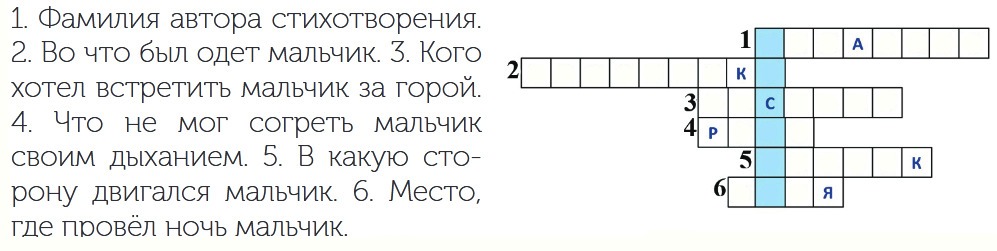 решатьрешитьстучатьстукнутьвстречатьвстретить